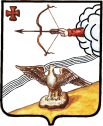 АДМИНИСТРАЦИЯ ОРЛОВСКОГО РАЙОНАКИРОВСКОЙ ОБЛАСТИПОСТАНОВЛЕНИЕ09.02.2023                           					№ 88-пг. ОрловО внесении изменений в постановление администрации Орловского района от 25.11.2022 № 625-пВ соответствии с Указом Губернатора Кировской области от 14.10.2022 № 87 «О дополнительной социальной поддержке отдельных категорий граждан», постановления Правительства Кировской области от 07.10.2022 № 548-п «О дополнительной социальной поддержке членов семей отдельных категорий граждан»,  администрация Орловского района ПОСТАНОВЛЯЕТ:Внести в Порядок бесплатного проезда в автомобильном транспорте общего пользования (кроме такси) на муниципальных маршрутах регулярных перевозок на территории муниципального образования Орловский муниципальный район Кировской области (далее – Порядок), утвержденный постановлением администрации Орловского района от 25.11.2022 № 625-п, следующие изменения:1.1. Пункт 1 Порядка изложить в следующей редакции: « 1. Порядок предоставления бесплатного проезда в автомобильном транспорте общего пользования (кроме такси) на муниципальных маршрутах регулярных перевозок на территории муниципального образования Орловский муниципальный район Кировской области (далее – Порядок) определяет условия и порядок предоставления дополнительной меры социальной поддержки членам семей лиц, призванных в соответствии с Указом Президента Российской Федерации от 21.09.2022 № 647 «Об объявлении частичной мобилизации в Российской Федерации» на военную службу по мобилизации в Вооруженные силы Российской Федерации, лиц, принимающих участие в специальной военной операции на территориях Украины, Донецкой Народной Республики, Луганской Народной Республики, Херсонской и Запорожской областей и заключивших не ранее 24.02.2022 контракт о прохождении военной службы в Вооруженных Силах Российской Федерации или контракт о добровольном содействии в выполнении задач, возложенных на Вооруженные Силы Российской Федерации, а также лиц, находящихся на военной службе (службе) в войсках национальной гвардии Российской Федерации и принимающих участие в специальной военной операции на территориях Украины, Донецкой Народной Республики, Луганской Народной Республики, Херсонской и Запорожской областей (далее – военнослужащие) в виде предоставления бесплатного проезда в автомобильном транспорте общего пользования (кроме такси) на муниципальных маршрутах регулярных перевозок на территории Орловского района (далее - бесплатный проезд).».Управляющему делами администрации Орловского района опубликовать постановление в Информационном бюллетене органов местного самоуправления муниципального образования Орловский муниципальный район Кировской области.Постановление вступает в силу с момента его опубликования и распространяется на правоотношения, возникшие с 24.01.2023 года.Глава администрации Орловского района               А.В. Аботуров